附件42019年度校级教学团队结题材料提交操作手册总体流程：登录→进入工作台→在线申报→提交一、评审平台链接https://xjgy.fanya.chaoxing.com/portal二、登录操作流程1.点击右上角“教研科”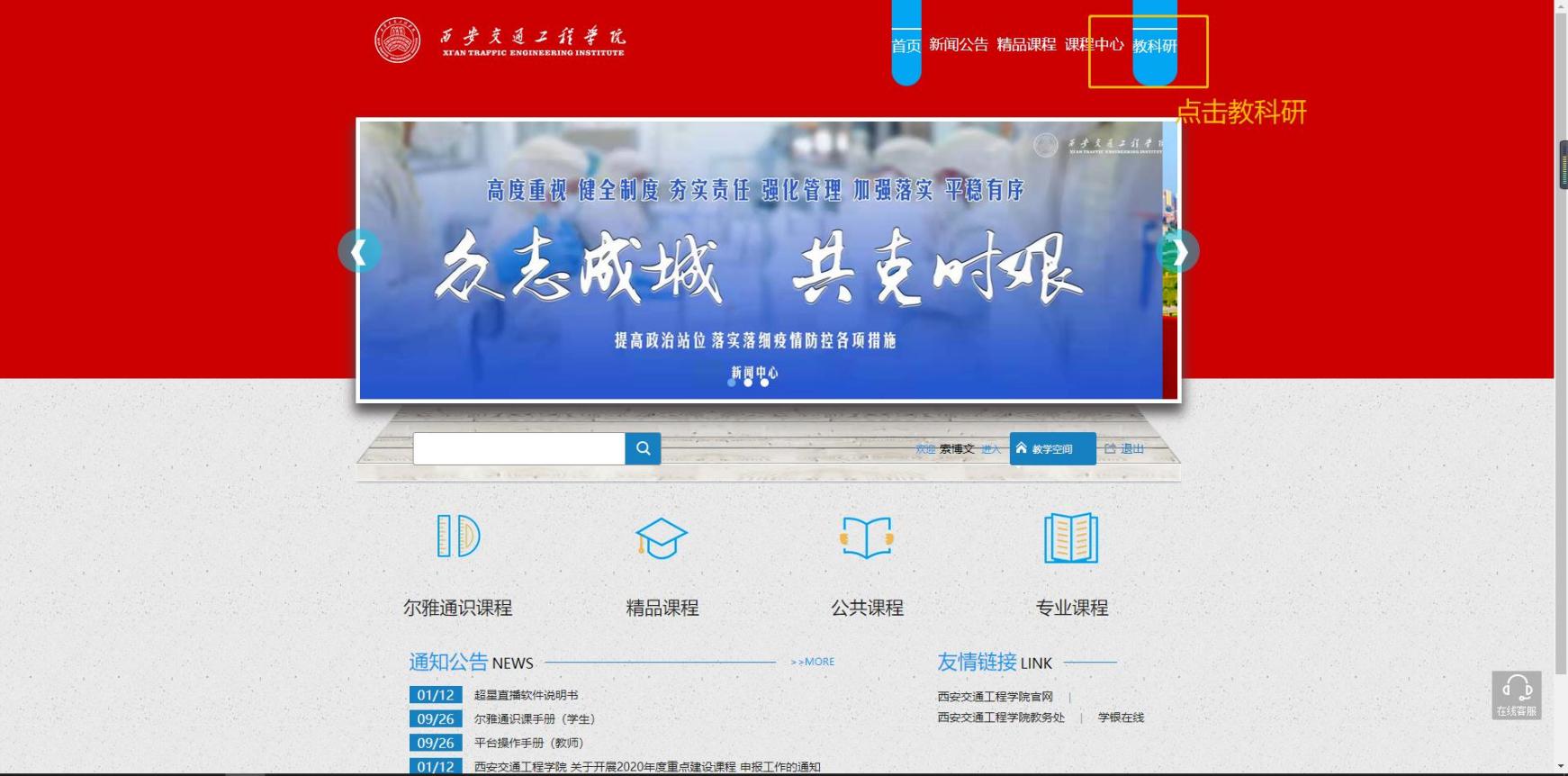 2.在主页右上方点击登录按钮，跳转登录界面，请使用工号或手机号登录。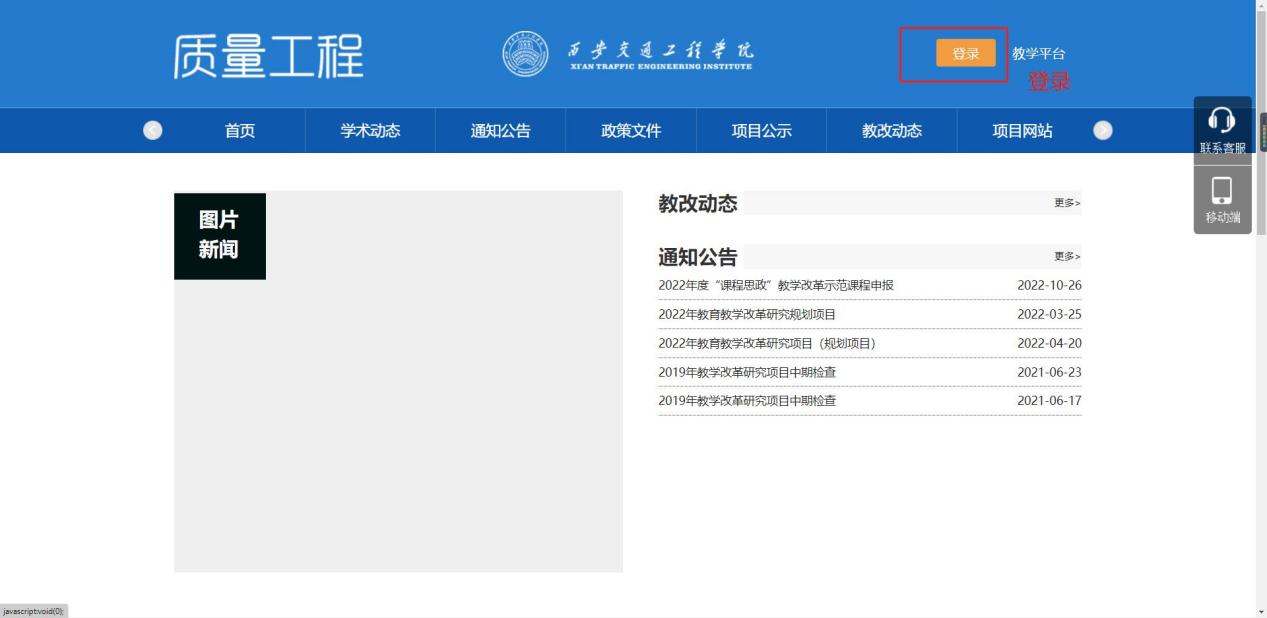 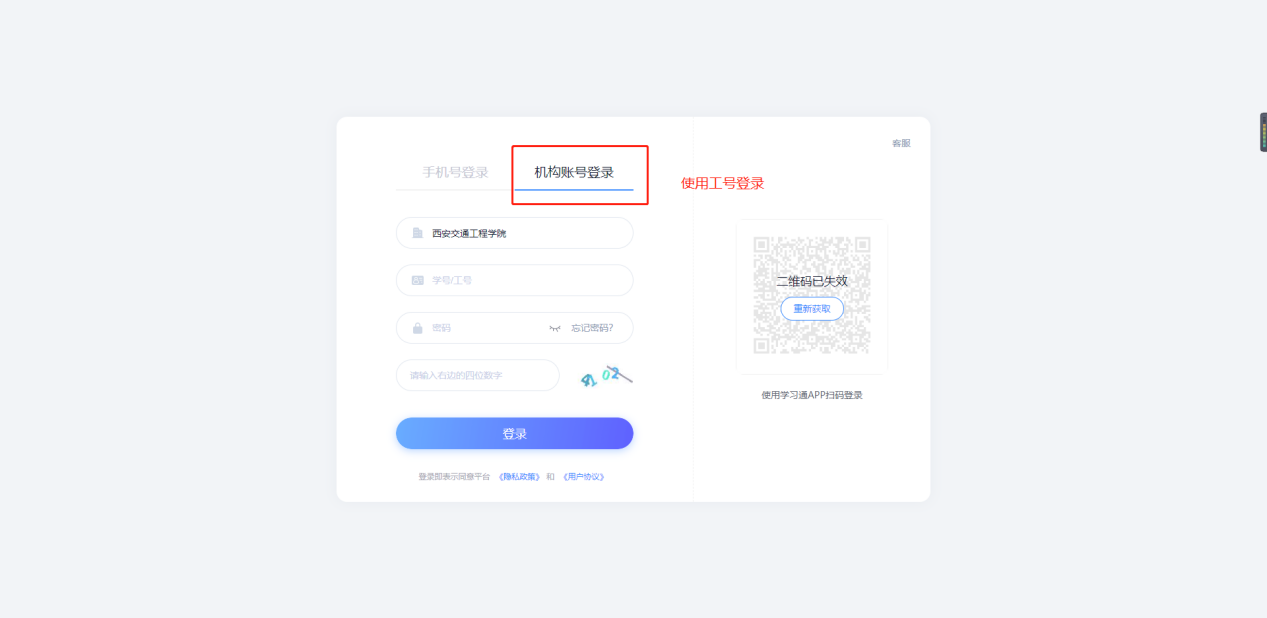 三、进入申报进入工作台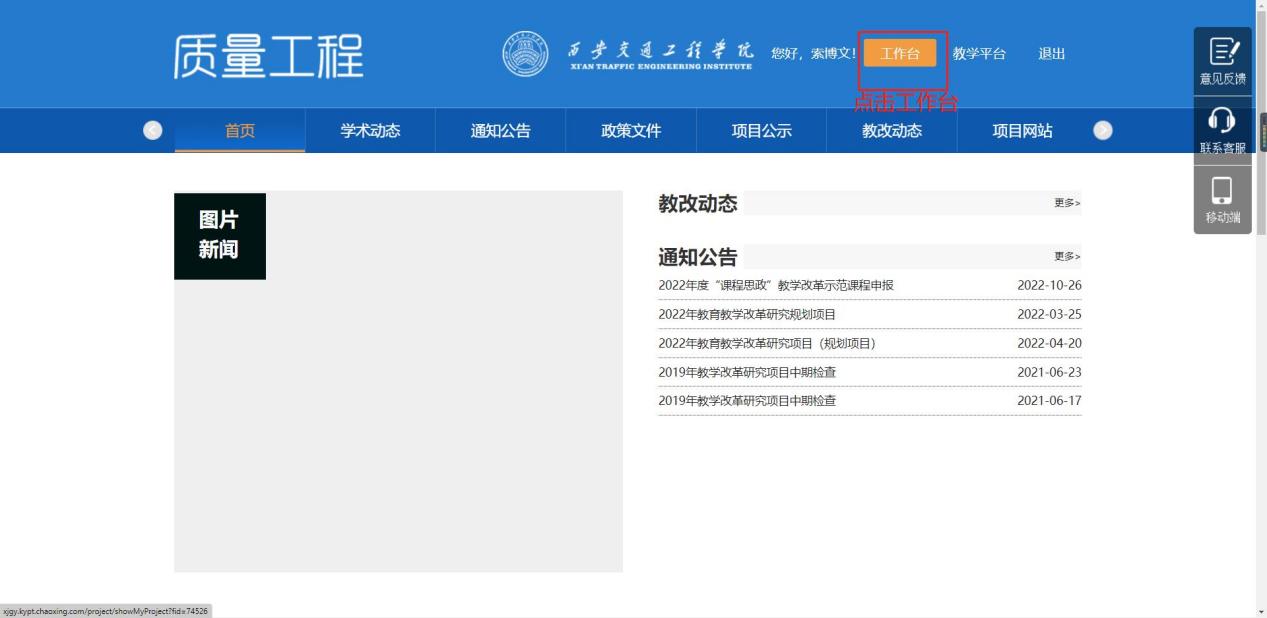 进入工作台后请按以下流程操作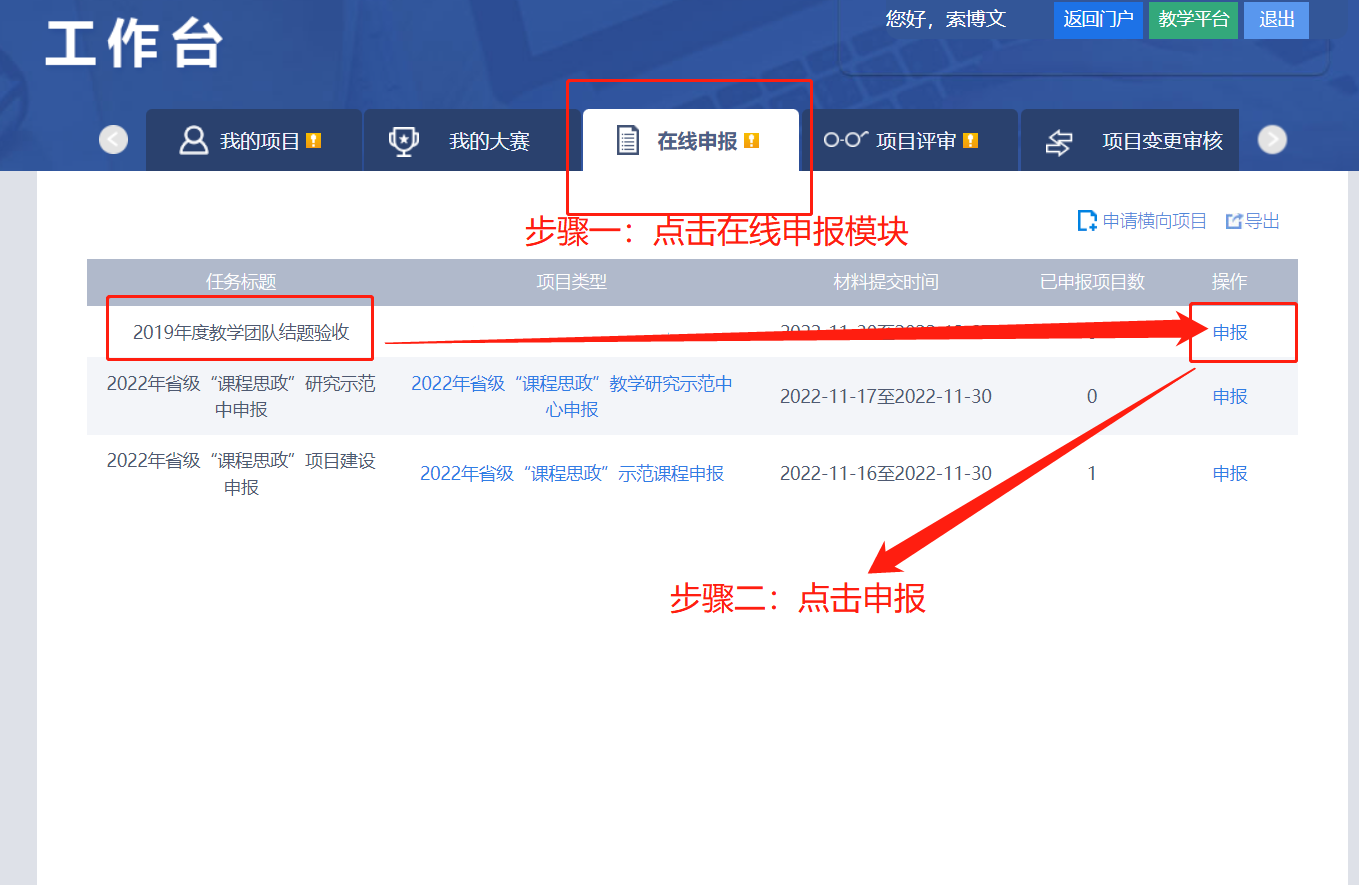 *若2种方式均未有申报界面，请及时联系教务处工作人员四、提交要求填请按照提示逐项填写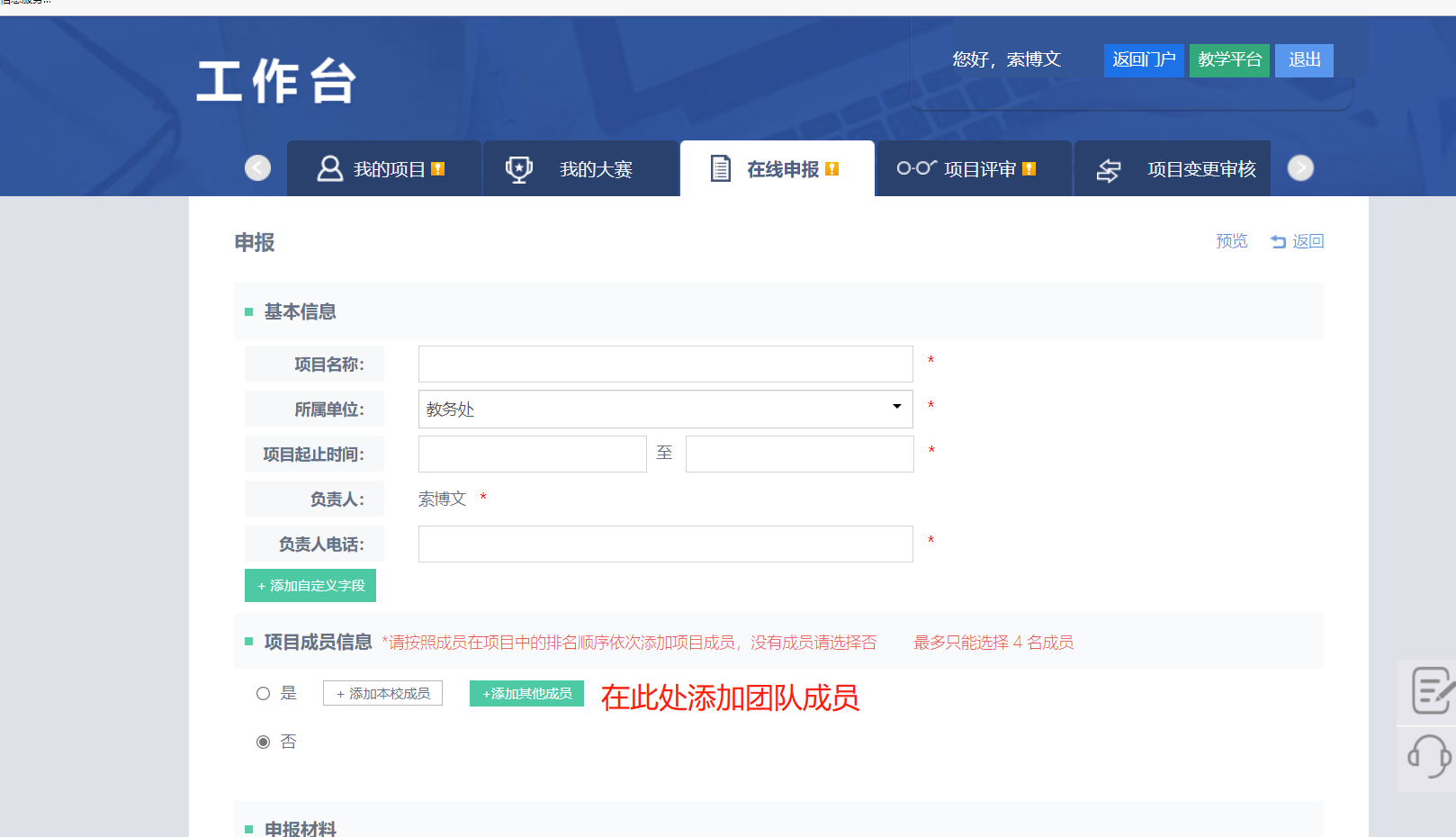 五、提交将电子版总结报告上传至申报书处后提交即可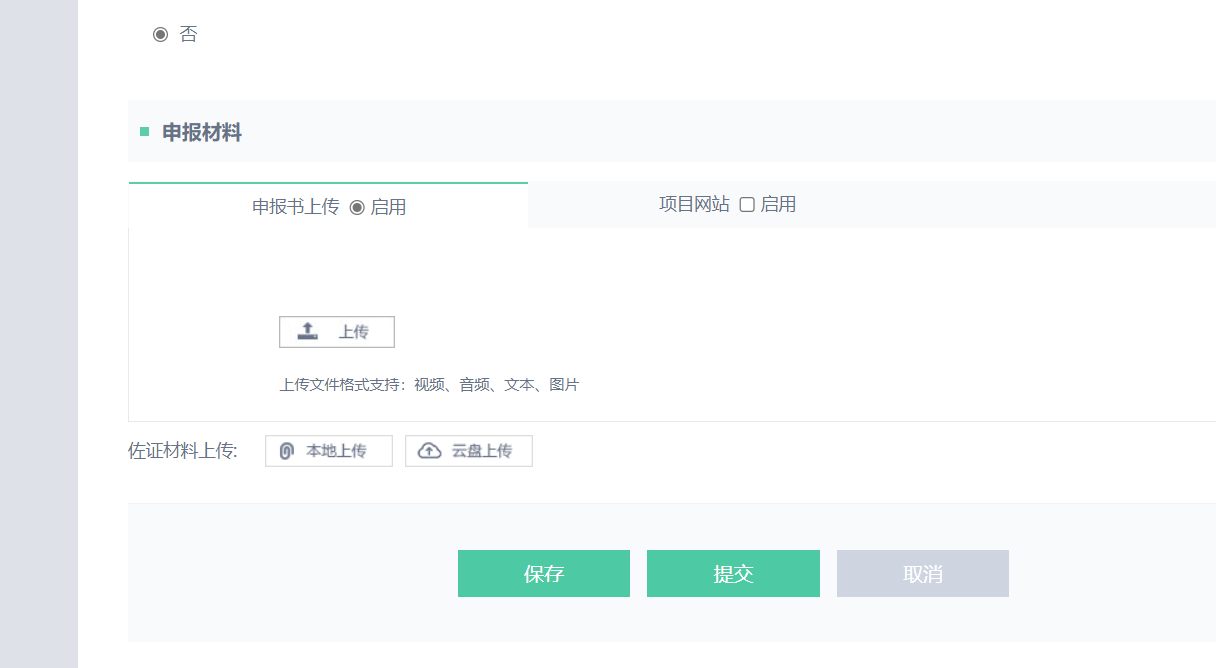 *如操作有疑问请联系教务处教学科 索博文  电话：18391880515